CURRICULAM VITAE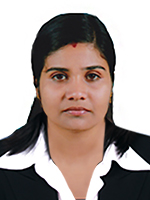  To work efficiently and effectively as well as grow with a prestigious organization in the field of Electronics Engineering so as to achieve self-realization and accomplishment of organizational goals.Technically qualified as B.Tech Graduate in Electronics and Communication field from St Peters University Chennai.Passed PUC (Science) with 60% in 2008.Passed SSLC (High School) with 70% in 2006.Worked at Shiram Life Insurance Company Limited, Calicut as Business Development Manager from August 2016 to November.Duties & Responsibilities:Maintain and develop good relationship with customers through personal contact or meetings or via telephone etc.Must act as a bridge between the company and its current market and future markets.Display efficiency in gathering market and customer info to enable negotiations regarding variations in prices, delivery and customer specifications to their managers.Help management in forthcoming products and discuss on special promotions.Review their own performance and aim at exceeding their targets.Record sales and order information and report the same to the sales department.Provide accurate feedback on future buying trends to their respective employers.2)  Worked at Exide Life Insurance Company Limited, Calicut as Sales officer from     June 2016 to August 2016.3)   Worked at Serco Pvt Ltd.  Calicut as an "BRE" in SBI Credit Card Department from          September 2015 to March 2016.   Programming Languages: Embedded C.Operating Systems: Windows XP/ vista/2000/98/95.Documentation Tools: MS-Word, MS- PowerPoint, MS-Excel.Designing Tools: Photoshop, Corel Draw and Illustrator.Ability to perform under high pressure and against targets/deadlines.Ability to motivate and inspire confidence in the team. Hardworking and dedicated to the companies objectivesLanguages KnownTo read		             :             English, Malayalam, and Hindi.To Write		             :	 English, Malayalam, and Hindi.To Speak			:	 Malayalam, English, Hindi, Kannada and Tamil.I hereby declare that the above-furnished details are true to the best of my knowledge.Objective: Academic Qualification: Experience: Software  Skills: Strengths: Declaration: 